День Победы – это возможность отдать дань уважения всем, кто воевал или работал в тылу в военное время. Поколение ветеранов войны сейчас уходит. Нам остается только хранить светлую память о героях войны и тыла, о наших отцах, дедах и прадедах, и стараться быть достойными их подвига. Вечная память защитникам Родины!В рамках празднования 75-летия Великой Победы ГБОУ Школа 268 приглашает вас принять участие в акции «День Победы – от сердца к сердцу», посвящённой 75-летию Победы в Великой Отечественной войне 1941-1945 годов!К участию приглашаются все, кто учится в нашей школе! Можно привлечь  всех  членов своей семьи. «ПРАВНУКИ ПОБЕДЫ ГОРДЯТСЯ И ПОМНЯТ!» - видеоролик или презентация о семейных героях Великой Отечественной войны.Режим самоизоляции — это повод обратиться к семейным архивам, внимательно изучить документы, награды, которые хранятся у нас дома…  Любой желающий сможет рассказать о своих родных в презентации. Поделиться своей семейной историей можно и в формате короткого видеоролика.Участник  указывает  следующие данные:- Фамилия, имя, класс;- Название своей работы и кому она посвящена.«ПОМНИТ СЕРДЦЕ, НЕ ЗАБУДЕТ НИКОГДА» - рисунок или плакат тему Великой Отечественной Войны и Победы.Участникам предлагается нарисовать рисунок или плакат, посвященный  Великой Отечественной войне, и прислать серию из 2-х фотографий, на которых будут отображены  результаты вашей работы над рисунком (плакатам). На первой  фотографии должна быть изображена творческая работа, а на второй - участник вместе со своей работой.Участник  указывает  следующие данные:- Фамилия, имя, класс;- Название своей работы.АКЦИЯ «ИСТОРИЯ ПОБЕДЫ В СТИХАХ» - конкурс стихов о войне и победе. Участникам предлагается самостоятельно выбрать стихотворение, посвященное Великой Отечественной войне, и выразительно прочитать его наизусть, записав соответствующий видеоролик. Приветствуется оригинальный и творческий подход участников к выбору поэтических текстов и их декламации.Участник  указывает  следующие данные:- Фамилия, имя, класс;- Автор выбранного стихотворения;- Название выбранного стихотворения.«Я УЧАСТНИК БЕССМЕРТНОГО ПОЛКА!» - фотоконкурсУчастникам предлагается  прислать фотографию из семейного архива,  на которой они будут запечатлены с плакатом участника Великой Отечественной войны, и кратко рассказать об этом человеке. 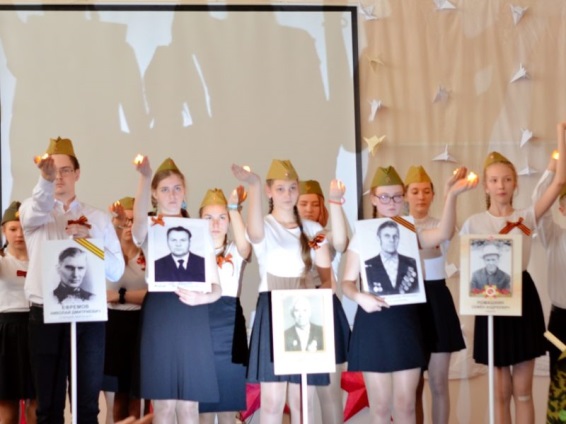 Участник  указывает  следующие данные:- Фамилия, имя, класс;- Фамилия, имя, отчество участника Великой отечественной войны или труженика тыла;- Место, где была сделана фотография, и дату. «АТЫ-БАТЫ, ШЛИ СОЛДАТЫ» - военная песняУчастникам предлагается самостоятельно выбрать песню, посвященную  победе в Великой Отечественной войне, и выразительно спеть 1-2 куплета, записав соответствующий видеоролик. Приветствуется оригинальный и творческий подход участников к выбору текстов песен их исполнению. Можно записать одну песню целым классом, предварительно договорившись, кто будет петь какую часть, и смонтировать ролик о коллективном исполнении.«ОТКРЫТКА «В ДЕНЬ ПОБЕДЫ ХОЧУ ПОЖЕЛАТЬ…» Участникам предлагается самому создать открытку, посвященную  Победе в Великой Отечественной войне, и прислать серию из 3-х фотографий, на которых будут отображены  результаты вашей работы над открыткой. На первой  фотографии должна быть изображена сама творческая работа (иллюстративная часть открытки), на второй – текст-пожелание (поздравление) ветерану, на третьей - участник вместе со своей работой.Участник  указывает  следующие данные:- Фамилия, имя, класс;- Название своей работы.ПОДГОТОВКА ВИДЕОРОЛИКА:Видеоролик записывается участником конкурса самостоятельно или с помощью членов своей семьи. Допускается художественная обработка видеоролика. Лучшие работы будут выложены на школьном сайте!!!ТРЕБОВАНИЯ К ВИДЕОРОЛИКАМ: Ролик должен быть общедоступным и не должен нарушать авторских прав третьих лиц.До участия в конкурсе не допускаются видеоролики, в которых:- отсутствует изображение или звук;- изображение перевернуто на 900 или 1800;- присутствуют иные значимые дефекты, негативно влияющие на восприятие видеоролика.Допустимые форматы видеороликов: MPEG-2, MPEG-4, FLV. Стороны видеозаписи должны соотноситься в пропорции 16:9.ТРЕБОВАНИЯ К ПРЕЗЕНТАЦИЯМ:Первый слайд презентации – титульный. На нем указывается: -название презентации; -ФИ автора; -класс.Изображения в презентации необходимо сжать,  это нужно для уменьшения «веса» презентации.Иллюстрации, фон слайда, анимация должны быть выдержаны в едином стиле.Презентация должна быть содержательной, иметь не менее 10 слайдов, НЕ включая титульный и завершающий листы.Текст должен соответствовать нормам русского языка, т.е. не содержать, грамматических, пунктуационных и лексических ошибок. Озвучка (при наличии) презентации должна быть чёткой, грамотной, эмоциональной.Присылаемые материалы необходимо архивировать с помощью WinZIP или WinRAR. Это требуется для уменьшения веса материала. Так же это удобно для объединения нескольких файлов в один файл.РАЗМЕЩЕНИЕ:Размещение всех работ осуществляется на школьную почту:  268@gou.spb.ru В тему письма необходимо вставить  «День Победы – от сердца к сердцу»: далее указывается та номинация, в которой вы принимаете участие, и информация, которую требуется указать в вашей номинации.Все работы принимаются до 6 мая включительно.